2018 Chapel plan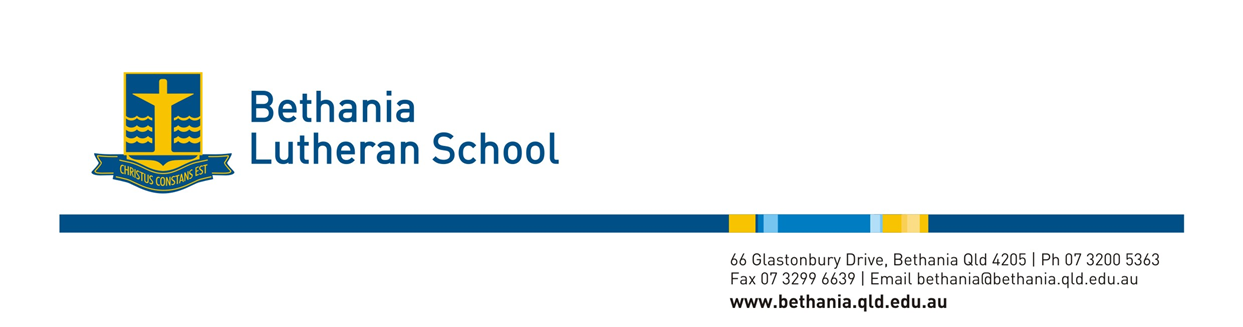 2018 Theme verse:  “The earth and everything on it belong to the LORD. The world and its people belong to him.” (Psalm 24:1)Term 1-  Cosmic Sanctuary: Earth is a Site for CelebrationChapel Term 2-  Earth is a Book of Nature: “Planet earth is a book of nature in the library called creation, a rare volume filled with science, stories and stunning images.”Chapel Term 3-  Earth is a Wounded PlanetChapel Term 4-  Earth is a Caring Mother-   Become aware that we are nurtured by planet earth and learn from it how to survive on this fragile planet.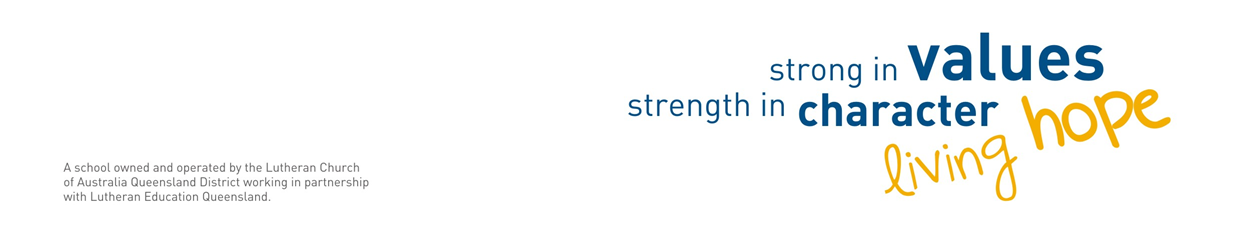 WeekNotesBible passage/TopicClass Roster1No Chapel – Australia DayTeachers2God Created the World - The BeginningGenesis 1:1-24Year 5 3Student Leader InstallationCelebrations - CommunityPraise - Psalm 95:1-7Year 64Lent Ash WednesdayCelebrations - AustraliaPraise - Psalm 136:1-94TM5Preps 1st ChapelYear 6 Sing - This Little Light of MineCelebrations - World Praise - Psalm 148YEAR 26Easter – Lent, Palm Sunday4BV7Easter – Last supper 3DW8Easter – Death Year 59X Country CarnivalEaster – Resurrection, New Life 3EJ10EasterNo Chapel – Good Friday NAWeekNotesBible passage/TopicClass Roster1World Earth DayCelebration of the Earth - World Earth DayYear 62Celebration of DiversityHuman beings are a special creation of GodHuman beings are created ‘in the image of God’5JR3Year 4 CampGod created the world Job 12:7-10No matter what books we have or access, the reality is we all have access to the book of nature.  Year 14The wonder of water sea, ocean   John 7:38, Job 37: 6-7 5SB5NAPLAN / PentecostPentecost Story   Acts 2:17-21Year 66The wonder of earth (land) plants, trees    Psalm 104:143DW7The wonder of sun, moon and stars (Investigate Louie Giglio)Psalm 19:1-4Year 1 8The wonder of water animals and birds     Psalm 104:24-25Possible Stories:  Rainbow fish / Jesus feeds 5000- Matthew 14:13-21, 3EJ9Athletics CarnivalThe wonder of Land AnimalsGenesis 1:24 2PW10Year 5 CampThe wonder of the Human Body   Psalm 139:13-16    2AHWeekNotesBible passage/TopicClass Roster1Genesis 6:9-17- Noah and the flood- Our earth is wounded and even though nature can destroy the planet, God continues to look after it. e.g. Bushfires, flood reinvigorate growth1JM2Psalm 104:10-18, Psalm 147:8-9,   God takes care of the earth provides streams, rain, food, soil, earth2AH3Jeremiah 12:10-11,  Joel 1:17-20, Genesis 1:29-30Exodus 23:10-11,  How can we take care of the earth?3EJ4Luke 12:24-28 God takes care of the animals, God feeds the birds1GL5Genesis 1:26-28, How can we take care of the animals? Ezekiel 34:2-3 We are commanded by God to take care of the earth and animals4TM6Walk for Cambodia?(Luke 14:13-14) Or Year 5 to choose based on walk focus.How can we take care of other people?We have a responsibility to look after all of God’s creatures AND each otherYear 57Psalm 104:25-30 Look after our oceans. 4BV8Proverbs 27:18   We might not be able to tend to the world but we can tend our own little corner of it…..Taking care of the environment in the home and garden.PTS 9Year 6 CampPhilippians 2:2; Taking care of the environment in the school. PJL10Junior Sports CarnivalEphesians 2:10 , Galatians 6:9 - God put us on this planet, under Jesus, to work and help others. God planned for us to do good things. (Summary of the term)2PWWeekNotesBible passage/TopicClass Roster1Psalm 139:13-16 (focus on verse 15).Made from the Earth1GL2Jeremiah 2:7  Earth Provides our needs4TM3Reformation Day (31st Oct)Revise the importance of the day 501 years ago.Reformation Day Lego YouTube clip.4BV4All Saints Day What do you do to remember your grandparents/loved ones who have passed away?Could also talk about Remembrance Day (11th Nov)Year 55Don’t Worry! God will look after you  Luke 12:6-7,  Luke 12:22-34Matthew 10:29-313DW6Preparing for ChristmasJoshua 1:9 - Link to the angels reassuring Mary and the shepherds.1JM7ChristmasFocus on the gift of Jesus - Birth/NativityKindy8Year 6 final chapel Year 6/ Prep singing Yr 6/Prep9No Chapel – Closing service-NA